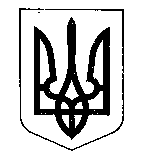 МІНІСТЕРСТВО ФІНАНСІВ УКРАЇНИНАКАЗвід 18.08.2023                                 Київ                                           № 443Зареєстровано в Міністерстві юстиції України 21 серпня 2023 року за № 1450/40506Про внесення змін до наказуМіністерства фінансів Українивід 27 липня 2023 року № 409Відповідно до абзацу одинадцятого пункту 13 Положення про державну реєстрацію нормативно-правових актів міністерств, інших органів виконавчої влади, затвердженого постановою Кабінету Міністрів України від 28 грудня 1992 року № 731, підпункту 5 пункту 4 Положення про Міністерство фінансів України, затвердженого постановою Кабінету Міністрів України від 20 серпня 2014 року № 375,НАКАЗУЮ:1. Внести до Змін до Порядку казначейського обслуговування місцевих бюджетів, затвердженого наказом Міністерства фінансів України від 23 серпня 2012 року № 938, зареєстрованого в Міністерстві юстиції України 12 вересня 2012 року за № 1569/21881, затверджених наказом Міністерства фінансів України від 27 липня 2023 року № 409, зареєстрованих у Міністерстві юстиції України 11 серпня 2023 року за № 1377/40433, такі зміни:1) в абзаці першому підпункту 1 пункту 2 слова «абзацом четвертим» замінити словами «новим абзацом»; 2) абзац перший підпункту 1 пунктів 4, 5 після слова «заголовок» доповнити словом «цієї»;3) абзац другий підпункту 1 пункту 4 викласти в такій редакції:“«5. Порядок затвердження документів, що застосовуються в процесі виконання місцевих бюджетів, та здійснення операцій з їх обліку»”;4) абзац другий підпункту 1 пункту 5 викласти в такій редакції:“«6. Оформлення змін, що виникають у процесі виконання місцевих бюджетів, та здійснення операцій з їх обліку»”;5) у підпункті 1 пункту 8 цифри «13» замінити цифрою «6».2. Департаменту політики міжбюджетних відносин та місцевих бюджетів Міністерства фінансів України в установленому порядку забезпечити: подання цього наказу на державну реєстрацію до Міністерства юстиції України; оприлюднення цього наказу.3. Цей наказ набирає чинності з дня його офіційного опублікування.4. Контроль за виконанням цього наказу покласти на першого заступника Міністра фінансів України Улютіна Д. В. та Голову Державної казначейської служби України Слюз Т. Я.Міністр                                                                                      Сергій МАРЧЕНКО